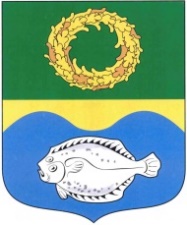 ОКРУЖНОЙ СОВЕТ ДЕПУТАТОВМУНИЦИПАЛЬНОГО ОБРАЗОВАНИЯ«ЗЕЛЕНОГРАДСКИЙ МУНИЦИПАЛЬНЫЙ ОКРУГ КАЛИНИНГРАДСКОЙ ОБЛАСТИ»РЕШЕНИЕот 19 октября 2022 г.                                                                             № 222Зеленоградск                                  О внесении изменений в Порядок выдачи разрешительной документации на вырубку (снос), обрезку и /или пересадку зелёных насаждений на территории Зеленоградского муниципального округа, утвержденный решением окружного Совета депутатов Зеленоградского муниципального округа от 20.04.2022 № 178В соответствии с Федеральным законом от 06.10.2003 № 131-ФЗ           «Об общих принципах организации местного самоуправления в Российской Федерации», Законом Калининградской области от 21.12.2006 № 100          «Об охране зеленых насаждений» окружной Совет депутатов Зеленоградского муниципального округа РЕШИЛ:1.   Внести в Порядок выдачи разрешительной документации на вырубку (снос), обрезку и /или пересадку зелёных насаждений на территории Зеленоградского муниципального округа, утвержденный решением окружного Совета депутатов Зеленоградского муниципального округа                            от 20.04.2022 № 178, следующие изменения:в абзаце девятом пункта 1.3. слова «, и/или поврежденных» исключить;в статье 4:пункт 4.1. изложить в следующей редакции:«4.1. Компенсационное озеленение проводится в обязательном порядке и независимо от внесения компенсационной стоимости во всех случаях уничтожения зеленых насаждений, за исключением случаев, предусмотренных Законом Калининградской области от 21.12.2006 № 100 «Об охране зеленых насаждений.»;в пункте 4.4. слова «поврежденные и/или» исключить;в абзаце втором пункта 4.5. слова «повреждения или» исключить;в пункте 4.6.:в первом предложении слова «и поврежденных» исключить;во втором предложении слова «поврежденных или» исключить;третье предложение изложить в следующей редакции:«Планируемые к высадке зеленые насаждения должны быть равноценных или более ценных видов (пород) чем уничтоженные, при этом количество высаживаемых деревьев, кустарников не может быть меньше количества уничтоженных деревьев, кустарников, а площадь создаваемого газона, цветника не может быть меньше площади уничтоженного газона, цветника, естественного травяного покрова.»;дополнить пунктами 4.13. - 4.15. следующего содержания:«4.13. Заинтересованное лицо может передать администрации Зеленоградского муниципального округа обязанности по организации компенсационного озеленения путём заключения договора с уполномоченным органом администрации при осуществлении компенсационного озеленения в местах, определённых этим органом. Обязательными условиями такого договора являются передача заинтересованным лицам проекта компенсационного озеленения и внесение им в бюджет Зеленоградского муниципального округа соответствующей платы за компенсационное озеленение.4.14. 	Организация компенсационного озеленения администрацией Зеленоградского муниципального округа в лице уполномоченного органа администрации включает в себя обеспечение за счёт средств, поступивших в качестве платы за компенсационное озеленение, заключения муниципального контракта на выполнение работ в соответствии с проектом компенсационного озеленения и последующую его реализацию.4.15. 	В случае, если местом для компенсационного озеленения уполномоченным органом администрации Зеленоградского муниципального округа определена территория городских лесов Зеленоградского муниципального округа, проект компенсационного озеленения разрабатывается с учётом требований лесного законодательства.»;в пункте 6.2. слова «и не поврежденных» исключить.2. Опубликовать решение в газете «Волна» и разместить на официальном сайте органов местного самоуправления Зеленоградского муниципального округа.3. Решение вступает в силу после официального опубликования.Глава Зеленоградского муниципального округа                                        С.В. Кулаков